Mid Century Mini Architecture RubricClass:______________  Grade:________  Table:____________Mid Century Mini Architecture GROUP JOBS________________ Task Master: I keep track of time, deadlines, and weekly goals._________________ Lead Architect: I’m in charge of managing the group’s structural                      planning and revisions._______________ Material Consultant: I keep track of requesting, collecting, organizing, and returning materials________________ Note Taker: I write down what we are doing, what we need to do, and how we did it! ______________ Licensing & Inspection: I run regular tests to make sure our                             structure is sturdy and brainstorm ways to revise if needed.Remember:“Team work is the dream work”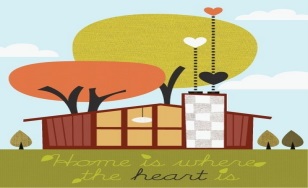 StructureCreativityProblemSolvingTeamWork4Our structure is sturdy and stands on its ownWe were inspired by the blue prints and sample houses to create a unique design that represents us personallyWhen we have a problem we work together to problem solve, look for new ideas, and revise our project-Each member of our team has a job.-We all participate in group discussions-Our ideas are all equally important- We use calm voices to communicate with each other3Our structure stands on its ownWe used the blueprints and sample Mid Century houses as inspiration for our designWhen we have a problem we ask for help, listen to advice, and revise or project-Each member of our team has a job-We all try to participate in group work-we need minimal reminders to collaborate2Our structure is standing but could easily be brokenWe attempted to use the blue prints and sample houses but it is still a work in progressWhen we have a problem we wait for someone else to give us advice or partially attempt to revise our project.-We are trying to work together but need some reminders and support from the teacher-Some of the jobs in the group are getting done but not all1Our structure is not standingWe attempted to use the blue prints and sample houses but it is hard to tell by looking at our workWhen we have a problem we don’t know what to do and do not ask or help or do not revise or project.-We are struggling to work together and need a lot of reminders and support-Members of our team are not all doing their jobs